Entgeltliche Ausleihe von Lernmitteln									Hann. Münden, 10.05.2024Sehr geehrte Eltern,an unserer Schule haben Sie die Möglichkeit, die Schulbücher selbst zu kaufen oder auszuleihen. Bücher werden nur als kompletter Satz entliehen (Arbeitshefte müssen selbst angeschafft werden.)Die Ausleihgebühr beträgt pro Kind 49 Euro.Die Ausleihgebühr wird überwiesen.Verlorene oder beschädigte Bücher werden in Rechnung gestellt.Regel bei Familien mit drei oder mehr schulpflichtigen Kindern:Die Ausleihgebühr wird für Ihr Kind auf 80% reduziert.Sie müssen einen Nachweis vorlegen, wenn Ihre Kinder eine andere Schule besuchen.Befreiung von der Ausleihgebühr:Leistungsberechtigte nach den Bundessozialhilfegesetz.Berechtigung muss nachgewiesen werden. Die Berechtigung muss am 01.05.2024 aktuell gültig sein.Vorlage der Berechtigung bis zum 07.06.2024 im Sekretariat oder bei Herrn Frieler.Bei Nichtvorlage müssen alle Bücher selbst und auf eigene Kosten angeschafft werden.Weiterer Ablauf und Infos: Alle Bücher und Arbeitshefte für das kommende Schuljahr sind nach Jahrgang sortiert auf der beiliegenden Übersicht aufgelistet. Alle Bücher und Arbeitshefte müssen bis zum Schulbeginn vorliegen.Bei Teilnahme am Ausleihverfahren gibt es Folgendes zu beachten:Mit freundlichen Grüßen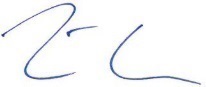 ……………………………..     (Schulleitung)FristFormular/AusleihgebührWohinBis spätestens 07.06.2024Anmeldung zu der entgeltlichen Ausleihe von LernmittelnUnterschrieben an das SekretariatPer PostBriefkastenE-MailBis spätestens07.06.202449 EuroBankverbindung:Bank:   Sparkasse GöttingenIBAN:   DE 82 2605 0001 0168 40BIC:      NOLAD21GOEVWZ:   Lern + Name, Vorname des Kindes